         WEST END PARISH COUNCIL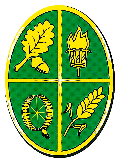                    HALL BOOKING FORM       TO MAKE A FIRM BOOKING, PLEASE COMPLETE THIS FORM AND FORWARD TO       WEST END PARISH COUNCIL WITH THE APPROPRIATE DEPOSIT.Bookings must be made at least 14 days before the date of hire.Earliest time of booking is 8:30am latest time is 11pm with the halls vacant by 11:30pm. Please include time to set up and clear away in your booking. PLEASE INPUT YOUR BOOKING DETAILS IN THE TABLE BELOWPrices will change as of 1st April 2023.PaymentsPayment must be made in full at the time of booking. This will include your hall hire charge and the refundable deposit. Please see below for our Cancellation Policy.The refundable deposit is held against late cancellation, damage to property during the booking (including any unbagged rubbish) or additional charges if the hiring period is exceeded.Payment can be made by cash, card or bank transfer (details below):             Lloyds Bank Bitterne Branch Sort Code: 30-90-86 Account number: 00202033. Ref: (Your Name).Cancellation ChargesName, Address and Telephone Number of bar provider (if appropriate). The Bar provider will need to apply for a TEMPORARY EVENTS NOTICE – this can be done through Eastleigh Borough Council by using the following website:Licensing - Temporary Event Notice (TEN) | Southampton City Council) Once obtained, a copy of this notice will need to be sent to West End Parish Council prior to your eventALL COMPLETED FORMS SHOULD BE RETURNED BY EITHER POST OR EMAIL TO:WEST END PARISH COUNCIL, PARISH CENTRE, CHAPEL ROAD, WEST END, SOUTHAMPTON, SO30 3FEenquiries@westend-pc.gov.ukOFFICE USE ONLYDATE HALL REQUIRED:TYPE OF EVENT:NAME:FULL ADDRESS inc POSTCODE:PHONE NUMBER:EMAIL ADDRESS:Please sign below to confirm you have read both the terms and conditions and the fire safety proceduresPlease sign below to confirm you have read both the terms and conditions and the fire safety proceduresPlease sign below to confirm you have read both the terms and conditions and the fire safety proceduresPlease sign below to confirm you have read both the terms and conditions and the fire safety proceduresSIGNED:                                                                                                         TODAY’S DATE:WEEKDAYSMonday – Thursday All DayFriday up to 5pmWEEKDAYSMonday – Thursday All DayFriday up to 5pmWEEKDAYSMonday – Thursday All DayFriday up to 5pmWEEKDAYSMonday – Thursday All DayFriday up to 5pmWEEKENDSFriday after 5pmSaturday & Sunday All DayWEEKENDSFriday after 5pmSaturday & Sunday All DayWEEKENDSFriday after 5pmSaturday & Sunday All DayWEEKENDSFriday after 5pmSaturday & Sunday All DayCHILDRENS PARTYUp to age 12 onlyNo teenage PartiesCHILDRENS PARTYUp to age 12 onlyNo teenage PartiesCHILDRENS PARTYUp to age 12 onlyNo teenage PartiesCHILDRENS PARTYUp to age 12 onlyNo teenage PartiesCost per hourFromToNo. of HoursCost per hourFromToNo. of HoursCost per hourFromToNo. of HoursParish Centre Main Hall inc. Kitchen£17.50£39.00£29.50Parish Centre Sports Hall£16.50£16.50£29.50Townhill Farm Main Hall inc. Kitchen£32.50£29.50Townhill Farm Coffee Lounge£16.50£29.50Main Hall & Coffee Lounge£41.00£38.00Firestation inc. Shared Kitchen£14.00£14.00Youth Club inc. Kitchen£13.00£13.00£29.50Refundable Deposit£75      No Alcohol£100   With Alcohol£75      No Alcohol£100   With Alcohol£75      No Alcohol£100   With Alcohol£75      No Alcohol£100   With Alcohol£75      No Alcohol£100   With Alcohol£75      No Alcohol£100   With Alcohol£75      No Alcohol£100   With Alcohol£75      No Alcohol£100   With Alcohol£75      No Alcohol£100   With Alcohol£25      No Alcohol£100   With Alcohol£25      No Alcohol£100   With Alcohol£25      No Alcohol£100   With Alcohol£25      No Alcohol£100   With AlcoholDeposits will be refunded 7-14 days after the event provided the facilities are left in good condition and no damage has occurred to the hall/room.Refunds are made by cheque or bank transfer only.If you would like your refund to be paid by bank transfer, please include your bank details belowDeposits will be refunded 7-14 days after the event provided the facilities are left in good condition and no damage has occurred to the hall/room.Refunds are made by cheque or bank transfer only.If you would like your refund to be paid by bank transfer, please include your bank details belowDeposits will be refunded 7-14 days after the event provided the facilities are left in good condition and no damage has occurred to the hall/room.Refunds are made by cheque or bank transfer only.If you would like your refund to be paid by bank transfer, please include your bank details belowACCOUNT NAME:SORT CODE:ACCOUNT NUMBER:28 days or more prior to the event -100% Refund27-8 days prior to the event  -50% Refund7 days or less prior to the event -No RefundDeposit Paid:£Hire Fee Paid£Method of PaymentReceipt NumberInvoice NumberDate of Transaction